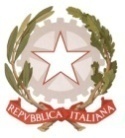 MINISTERO  DELL’ ISTRUZIONE, DELL’UNIVERSITA’, DELLA RICERCAUFFICIO SCOLASTICO REGIONALE PER IL LAZIOLICEO SCIENTIFICO STATALE“TALETE”Roma, 18.10.19Agli StudentiAi docentiai GenitoriAlla DSGA Sig.ra P. LeoniAl personale ATASito WebCIRCOLARE n. 82Oggetto: Indicazioni ingresso a scuola da lunedì 21 ottobreSi comunica che, a causa della provvisoria interdizione del passaggio a piano terra e al primo piano, da lunedì 21 ottobre fino a nuovo ordine l’ingresso degli studenti e del personale a scuola sarà così regolato:gli studenti delle classi prime, seconde e terze entreranno dal cancello di via Silvio Pellico 9; attraversato il cortile, chi deve raggiungere il secondo piano utilizzerà le scale interne, mentre chi deve raggiungere il primo piano utilizzerà eccezionalmente la scala di sicurezza esterna.Gli studenti delle classi quarte e quinte entreranno da via Camozzi e utilizzeranno, per raggiungere i piani, la scala di sicurezza esterna.Le aule 101, 102, 208 e 209 saranno raggiungibili passando per la scala interna.I docenti e il personale ATA entreranno da via Camozzi e raggiungeranno i piani mediante la scala esterna di sicurezza (salvo i casi delle aule predette).Gli spostamenti interni saranno regolamentati da apposita segnaletica.Per eventuali chiarimenti, rivolgersi ai collaboratori scolastici.                                                                                Il Dirigente scolastico                                                                                Prof. Alberto Cataneo                                                                                                          (Firma autografa sostituita a mezzo stampa                                                                                                          ai sensi dell’at. 3 comma 2 del d.lgs. n. 39/1993)